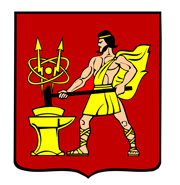 АДМИНИСТРАЦИЯ  ГОРОДСКОГО ОКРУГА ЭЛЕКТРОСТАЛЬМОСКОВСКОЙ   ОБЛАСТИПОСТАНОВЛЕНИЕ  _____23.07.2021_____ № ____591/7_______О внесении дополнения в постановление Администрациигородского округа Электросталь Московской областиВ соответствии со ст. 217 Гражданского кодекса Российской Федерации, Федеральным законом от 06.10.2003 № 131-ФЗ «Об общих принципах организации местного самоуправления в Российской Федерации», Федеральным законом от 21.12.2001 № 178-ФЗ «О приватизации государственного и муниципального имущества»,   постановлением Правительства Российской Федерации от 27.08.2012 № 860 «Об организации и проведении продажи государственного или муниципального имущества в электронной форме», Соглашением   о взаимодействии при подготовке, организации и проведении торгов и иных конкурентных процедур между Комитетом по конкурентной политике Московской области, Государственным казенным учреждением Московской области «Региональный центр торгов» и Администрацией городского округа Электросталь Московской области от 29.06.2015 № 64-29-06/2015, Прогнозным планом приватизации муниципального имущества на 2021 год, утвержденным решением Совета депутатов городского округа Электросталь    Московской    области    от    25.02.2020       №   42/11, Администрация городского округа Электросталь Московской области ПОСТАНОВЛЯЕТ:1. Дополнить пункт 6 постановления Администрации городского округа Электросталь Московской области от 18.06.2021 № 468/6  «О проведение аукциона по продаже муниципального имущества, находящегося в собственности городского округа Электросталь Московской области» подпунктами 6.4, 6.5 следующего содержания:«6.4.  Земельный участок с кадастровым номером 50:16:0704011:181 необходимо использовать в соответствии с Правилами охраны газораспределительных сетей, утвержденными постановлением Правительства Российской Федерации от 20.11.2000      № 878.6.5. Покупателю имущества заключить договор о совместном пользовании земельным участком с кадастровым номером 50:16:0704011:181 с филиалом «Мособлгаз» «Восток».2. Разместить  настоящее постановление на официальном сайте городского округа Электросталь Московской области в сети «Интернет» (www.electrostal.ru).3. Контроль за исполнением настоящего постановления возложить на заместителя Главы Администрации городского округа Электросталь Московской области Лаврова Р.С.Глава городского округа                                                                                        И.Ю. Волкова 